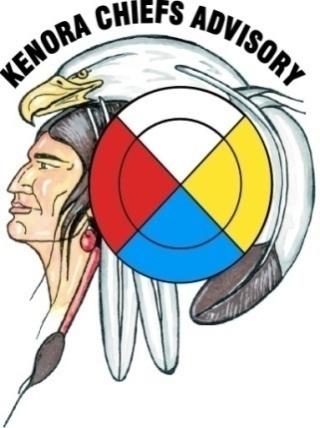 OGIMAAWABIITONG	Employment Opportunity			Position:		Life Skills Workers			Term:			2 Full-Time Contact Position until March 31, 2019			Department:		Social Services			Responsible to:	Life Skills CoordinatorKenora Chiefs Advisory is currently seeking a life skills worker to join the life skills team. The life skills team is working with the member communities on the introduction of a life skills program for our member communities. The program supports Ontario Works, ODSP clients, Youth in Care, Parents of Youth in Care, and persons with disabilities to obtain the necessary soft skills, job coaching and supports in their transition to employment, education or training. We require an enthusiastic, motivated, flexible individual with exceptional team work and organizational skills. Experience is a plus but willing to train. Under the direction of the coordinator, the life skills worker will work closely with the team members to design, deliver and evaluate the life skills program in the member communities. The life skills worker will assist with the research, planning, development, implementation and facilitation of the life skills programming on the assessment data. The life skills workers will be responsible for client intake, workshop development, assessment, action planning and making referrals to the appropriate internal and external agencies.Qualifications:Post-secondary/University degree in Social Work and/or Diploma in Social Services or Career and work counseling or equivalent work experience; and / or;2-5 years experience dealing with individuals, groups and clients facing multiple barriers to employment;Certified life skills coach is a definite asset;Knowledge of the Canadian Labor market, work place practices, job search strategies and techniques;Familiar with return to work strategies, life skills, employment training and counseling;Good oral and written communication skills, ability to facilitate workshops, excellent time management skills with the ability to multi-task in a fast paced environment;Must be proficient in MS office applications word, excel, power point; and Must be willing to travel extensively and required to work a very flexible schedule, working weekendsApply in writing with a resume, cover letter, 3 current references to the following address:Kenora Chiefs Advisory,240 Veterans Drive, 3rd Floor Kenora ON, P9N 3Y6Fax: 807-467-2656We thank all candidates for their interest; however, only individuals selected for interviews will be contacted.